Log of 1000 Hours in Diabetes Education for Initial Credentialling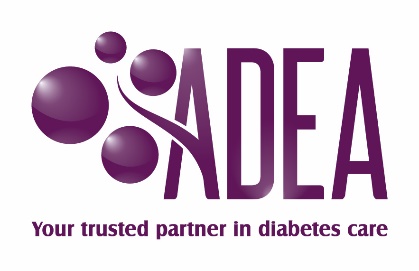 Log for: ____________________ 									Page total									Running totalDate  Setting  Activity Category Activity Description Number of Hours Validation 